Слобожанське Cinema: фільм «Віднесені привидами» о 21:00 год. на площі перед Центром культури та дозвілля «Слобожанський» по вул. Теплична, 23.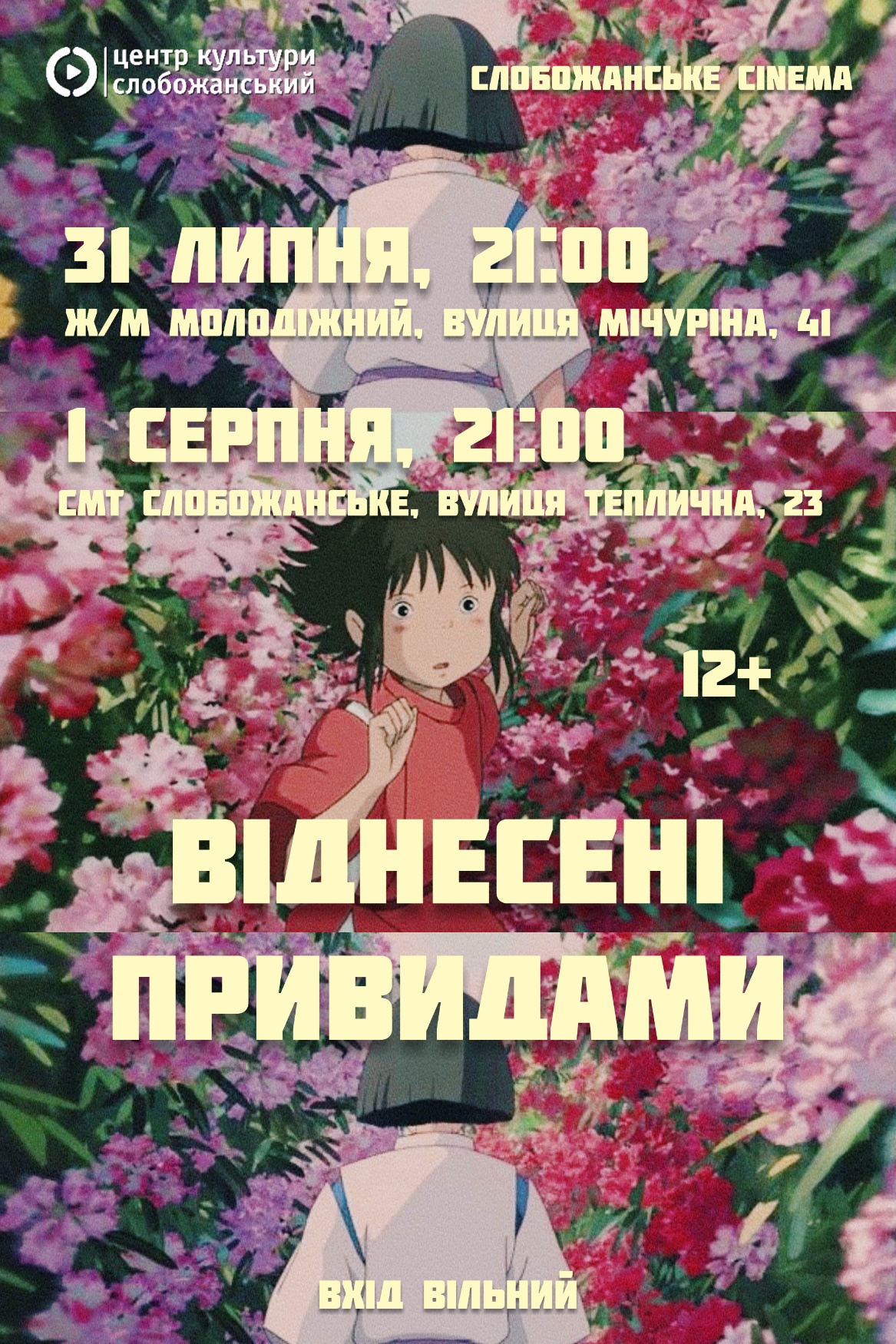 Повнометражний анімаційний фільм режисера Хаяо Міядзакі. Знятий студією «Studio Ghibli» в 2001 році. Маленька Тіхіро разом з мамою і татом переїжджають в новий будинок. Заблукавши по дорозі, вони опиняються в дивному пустинному місті, де їх чекає прекрасний бенкет. Батьки з жадністю накидаються на їжу і перетворюються на свиней, ставши полоненими злої чаклунки Юбаби, володарки таємничого світу стародавніх богів і могутніх духів. Тепер, опинившись одна серед магічних істот, відважна Тіхіро повинна придумати, як позбавити своїх батьків від чар підступної старої і врятуватися з лякаючого царства примар.Рейтинг фільму 12+